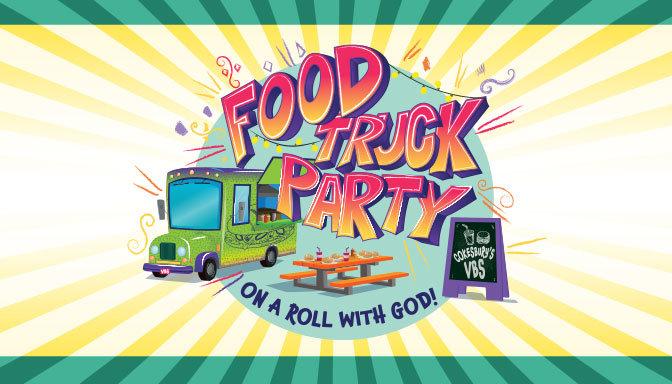 VBS @Berea Friendship United Methodist Church                                                                                                                                                                             July 10 - 14, 2022                                                                                                     Sunday thru Thursday   6:00 p.m. to 8:00 p.m.                                             Children age 4 (by 9.1.22) thru Grade 6                                                    Child’s name: __________________________________________  Age _____Parent/Guardian name: ___________________________________________Emergency contact number(s): ______________            _________________E-mail:__________________________  Child’s birthday:  _______________  Mailing Address: ________________________________________________                              ________________________________________________Allergies or Special Needs of Child: __________________________________This registration form may be turned in to the Church Office, the CDC Office, or submitted via email to info@bereafriendshipumc.orgPlease register by Monday, July 4, 2022